Creative WritingFind a post from a social media website about a topic that interests you.  The rest of the project will be easier if you choose a topic you don't fully understand yet.http://goo.gl/Ezwd31  (Case sensitive)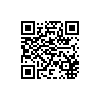 Source Requirements:At least one social media sourceAt least one news articleAt least one other internet source (blogs, Youtube comments, forums, Reddit, e-mail, etc.)At least one literary source (poems, short stories, novels, plays, religious texts)Other optional sources:Textbooks, dictionaries, thesauri, the few things posted in the room, or that used sheet of paper you found.  You get the idea: find written words and use them.Turn your sources into a poem.  Use words from your sources in creative ways, but don't add your own words.  In this case, the entire poem should be quoted.The poem should be at least about 10 lines, but focus on using all the sources and conveying your idea, which will most likely require more than 10 lines.Provide a list of sources at the bottom.  No specific format necessary in this case; just be clear.